102-04-23    13:30-16:30新進 人員 危害通識教育訓練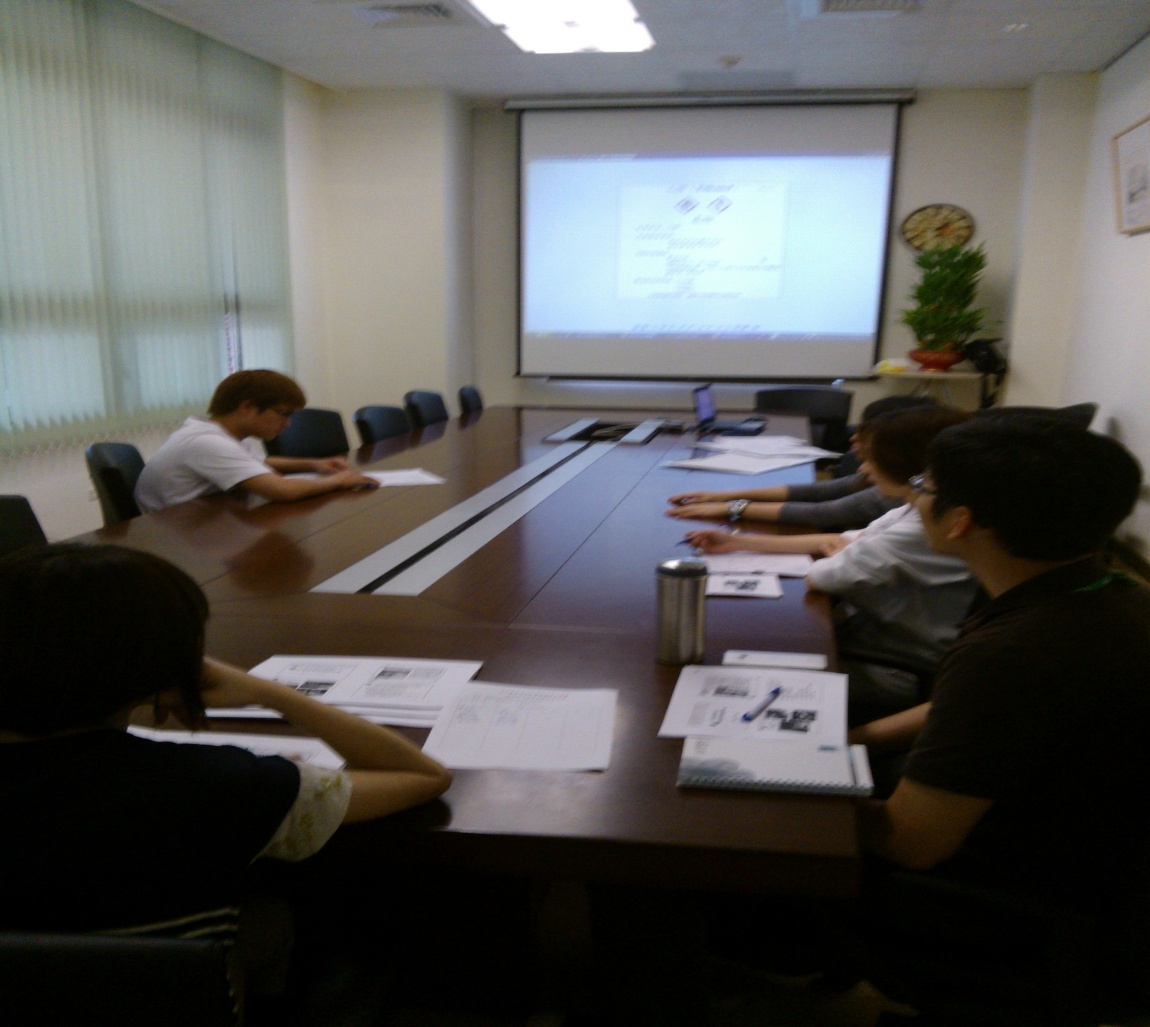 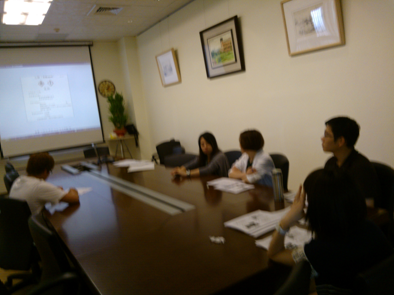 